.Start 32 counts inSTOMP,  TAP,  & HEEL,  & WALK,  STOMP,  TAP,  & HEEL,  & WALKROCK FORWARD,  SHUFFLE ½ TURN LEFT,  FULL TURN LEFT, SHUFFLE FORWARDROCK AND CROSS ¼ TURN RIGHT,  ¼ TURN LEFT, ¼ TURN LEFT, ROCK AND STEP ½ TURN RIGHT, STEP PIVOT ½ RIGHTROCK & CROSS,  ROCK & CROSS, STEP, DRAG, COASTER STEPTAG : STEP,  PIVOT,  STEP,  PIVOT, CUBAN WALKS FORWARDThe entire song is in Spanish. Towards the end of wall 6 you will hear in English “Hey Mr. DJ play that song again”.This is your cue. After the full 32 counts of wall 6 add 8 counts.ENDING: The music slows down drastically, dance the first 8 counts very slowly.Contact:-Leilani Brown - Email : beginnerclogger@gmail.comAddress: 3507 Burton Cove Road, Cookeville, Tn 38506  - Phone : (931)537-3186Kalimete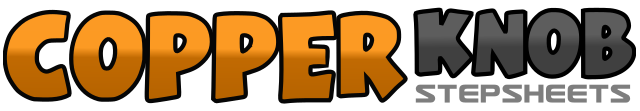 .......Count:32Wall:4Level:Intermediate.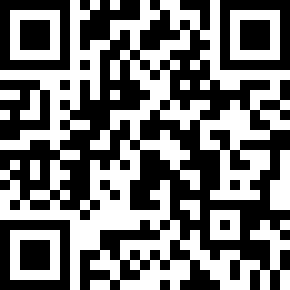 Choreographer:Leilani Brown - October 2012Leilani Brown - October 2012Leilani Brown - October 2012Leilani Brown - October 2012Leilani Brown - October 2012.Music:Dale Con To - KalimeteDale Con To - KalimeteDale Con To - KalimeteDale Con To - KalimeteDale Con To - Kalimete........1-2Stomp left foot forward, tap right toe next to left foot&3Step back onto ball of right foot as you touch left heel forward,&4Step left foot center as you step forward onto right foot5-6Stomp left foot forward, tap right toe next to left foot&7Step back onto ball of right foot as you touch left heel forward,&8Step left foot center as you step forward onto right foot1-2Rock left foot forward, recover back to right3&4Shuffle ½ turn left stepping left, right, left5-6Turning ½ left step back on right foot, turning ½ turn left step forward on left foot7&8Shuffle forward right, left, right1&2Rock forward onto left foot, recover back onto right foot as you make a ¼ turn to right, Cross step left foot over right3-4Turn ¼ left stepping right foot back, turn ¼ left stepping left foot forward5&6Cross step right foot over left, turn ¼ right stepping left foot back, turn ¼ right stepping right Foot forward7-8Step left foot forward,  pivot ½ turn right1&2Rock left foot out to left side, recover back onto right foot, cross step left foot over right3&4Rock right foot out to right side, recover back onto left foot, cross step right foot over left5-6Step left foot to left side, drag right toe to left foot keeping weight on the left7&8Step right foot back, step left to right foot, step right foot forward1-4Step left foot forward, pivot ½ turn right, step left foot forward, pivot ½ turn right5-8Step forward left, right, left, right swinging your hips in Cuban motion